NAME OF ACTIVITY – Social AwarenessCATEGORY – Social outreachORAGANIZING UNIT – Nager Bazar PS, Barrackpore Police CommissionerateDATE – 12 May 2023TIME – 1.45 PM onwardsVENUE – Muktiprana SabhagrihaNAME OF RESOURCE PERSONS – Nager Bazar PSNUMBER OF PARTICIPANTS – All students of RKSMVVBRIEF DESCRIPTION OF THE EVENT – Nager Bazar PS, Barrackpore Police Commissionerate organized an Awareness Programme on Prevention of Child Marriage, Financial Fraud and Social Media Fraud for all students of RKSMVV on 12 May 2023 from 1.45pm onwards.PROGRAMME OUTCOME – It was an effort of the Police to convert young students into aware and alert citizens of our country. GEO-TAGGED PHOTOS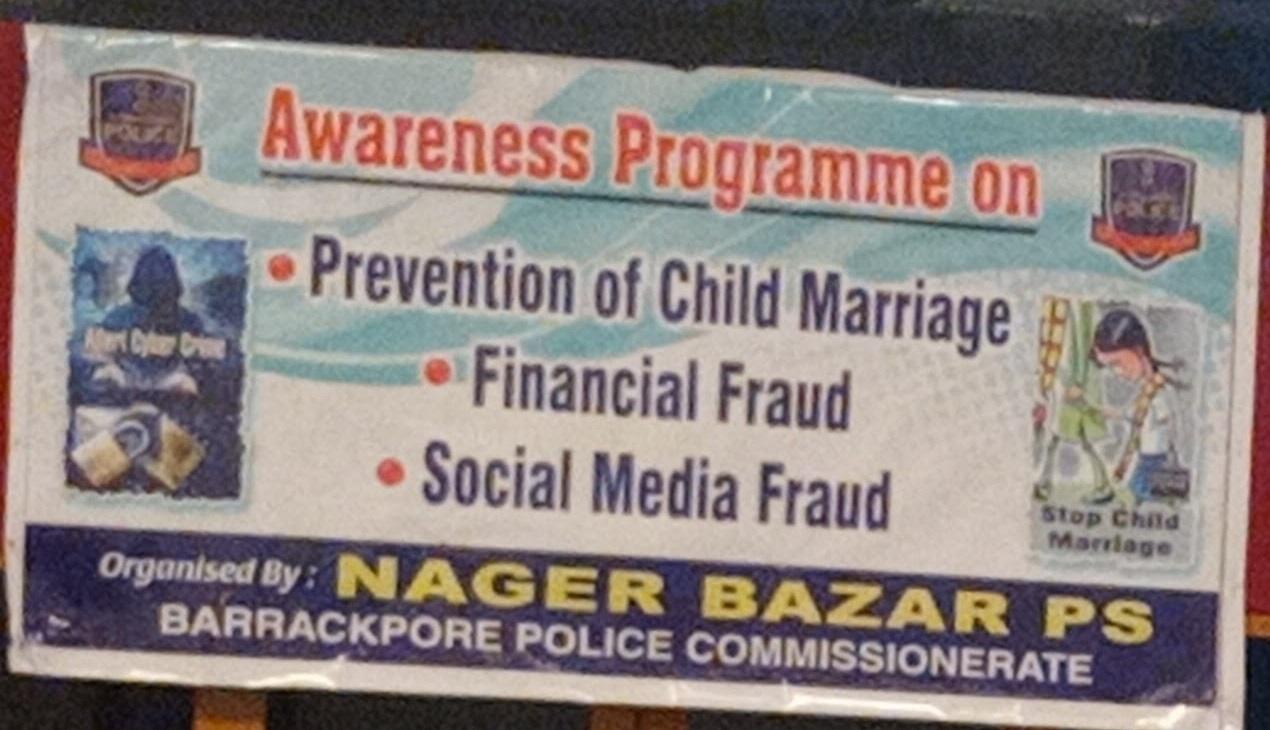 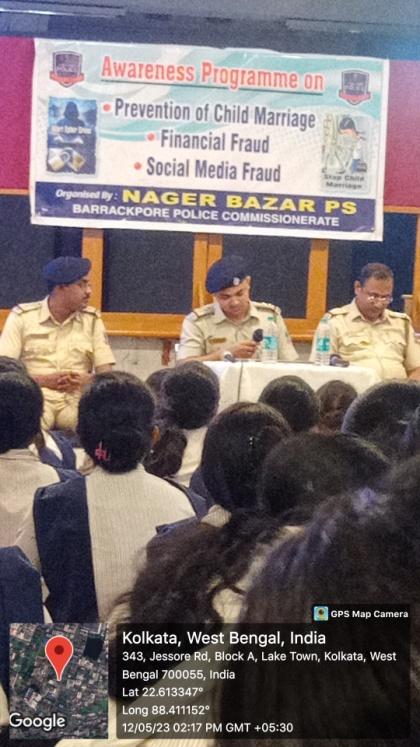 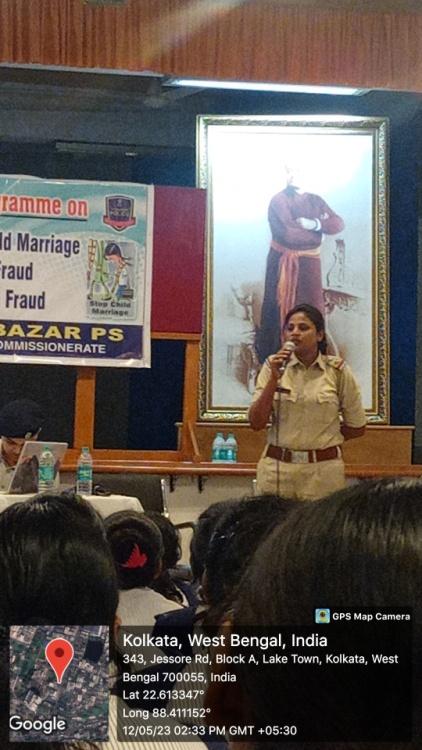 